1)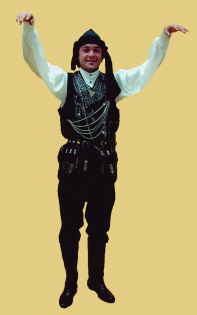 Yukarıdaki görseldeki kıyafet hangi yöreye aittir?A)Ege        B)Karadeniz     C)İç Anadolu     D)Marmara2)Aşağıdaki iletişim araçlarından hangisi ile sesli masal dinleyemeyiz.A)Radyo             B)Cd.     C)TV      D)Kitap3)Aşağıdakilerden hangisi Türk Mutfağının geleneksel yemeklerinden değildir?A)Pizza                       B)Yaprak sarmasıC)So böreği               D)Tarhana çorbası4)Aşağıdaki bilgilerden hangisi doğrudur?A)Geleneklerimiz geçmiş kültür ve inançlardan izler taşırB)Geleneklerimiz hepsi yabancı kültürden oluşurC) Geleneklerimiz günlük hayatta uygulanmazD) Geleneklerimize hiç önem verilmez5)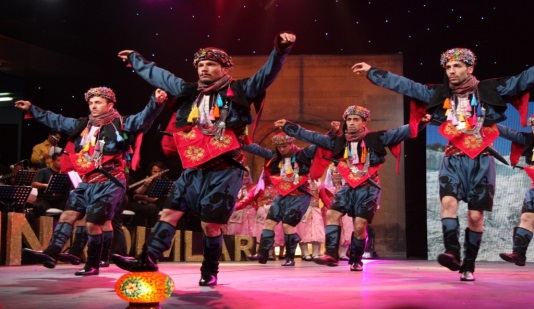 Yukarıdaki görseldeki halk oyununun adı nedir?A)Horon    B)Halay      C)Zeybek      D)Karşılama6)“Yaşı uzun olsun”Yukarıdaki ifadeyi hangi durumlarda kullanırız?A)Bebek doğduğundaB)Birini evlendirirkenc)BayramlardaD)Yeni bir eşya aldığımızda7)Aşağıdaki eşleştirmelerden hangisi yanlıştır?A)Gaziantep-Baklava                       B)Urfa-ÇiğköfteC)Salihli-Odunköfte                         D) Uşak -İçliköfte      8)‘’ Yürü mektubum yürü    Haberini al da gel    Bir iken iki olduk     Üç olduk mu sor da gel.’’Yukarıdaki dörtlük halk kültürü ürünlerinden hangisine aittir?A) BilmeceB) MasalC) TekerlemeD) Mani9)Aşağıdakilerden hangisi sünnet merasimi ile ilgili uygulamalardan biri değildir?A)Hatıra fotoğrafı çekilmesiB) Davetiye dağıtılmasıC)Sandık üzerine oturulmasıD)Konvoy yapılması10)Aşağıdakilerden hangisi düğün öncesi yapılan uygulamalardan biri değildir?A)Çeyiz serilmesiB)Nişan töreni yapılmasıC)Gelin mevlidi yapılmasıD) Kına gecesi yapılması11)Dağı var, taşı yokKöyü var, adamı yokIrmağı var, suyu yokYukarıdaki parça hangi tür metinden alınmıştır?A) BilmeceB) MasalC) TekerlemeD) Türkü12)Halkın giyim kuşamı ile ilgili aşağıdakilerden hangisi yanlıştır?A)Yeşil renk ümit, niyet, bereket manalarını taşır.B)Giyinmek insanların kendini ifade biçimidir.C)Giyim ve kuşamda yıllar içinde değişiklik gözlenmez.D)Giyim kuşam insanların düşünce ve değer yargılarını yansıtır.13) Aşağıdaki bilgilerden hangisi yanlıştır?A)Günlük kıyafetler ile tören kıyafetleri farklıdırB)Tören kıyafetleri yöreden yöreue değişir.C)Tören kıyafetleri her türlü ortamda giyilir.D)Tören kıyafetlerindeki renklerin anlamı vardır.14)Masallar genelde hangi cümle ile başlar?A)Bir varmış bir yokmuşB)Gökten bir elme düşmüşC)Uyusunda büyüsünD)Onlar rmiş muradına15)Üzüm yapraklarının arasının pirinçle hazırlanmış harçla doldurulup sarılması ile oluşan  Ege mutfağına  ait olan yemeğin adı nedir?A)Biber dolması                           B)Yaprak sarmasıC)Kebap                                        D)Börek16)Aşağıdakilerden hangisi İtalyan Mutfağına ait olup Türk sofralarındada çok sevilen bir yemektir.A)Kuru fasülye                 B)KarnıyarıkC)Makarna                       D) Etli nohut      17)Aşağıdaki verilen bilgilerden hangisi yanlıştır?A)  Düğünden önce söz kesme, nişan vb. şeyler yapılır.B)  Düğünler, yöreden yöreye farklılık göstermez.C)  Yapılan düğünler yemekli olabilir.D)  Düğünden önce kız istemeye gidilir.18)-Boyunlarına kırmızı bir tülbent bağlanır.-Başlarının üzerinde tuz ve un çevrilir.-Davul zurna eşliğinde havaya atılarak uğurlanır.Yukarıda bahsedilen gelenekler hangi uygulama ile ilgilidir.A) Sünnet                          B) Asker uğurlaması C)Bayram                          D) Düğün19-Aşağıdaki Türk mutfağından yemekleri görmektesiniz.Bu yemeklerin isimlerini yazar mısınız?(20p)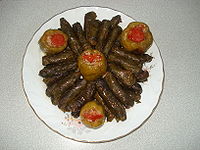 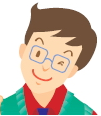 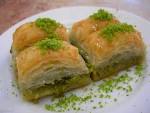 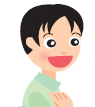 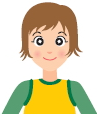 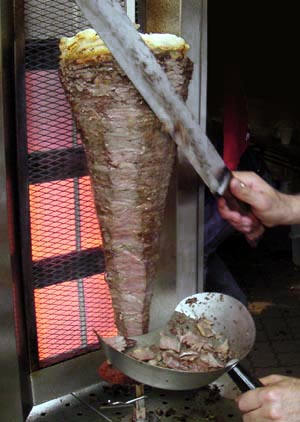 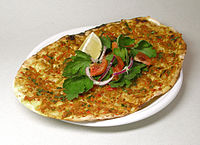 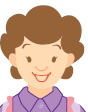 Adı:………………… ORTAOKULUNotSoyadı:2021-2022 EĞİTİM ÖĞRETİM YILI HALK KÜLTÜRÜ 6. SINIFNotSınıf:               No:             II. DÖNEM I.SINAVNot